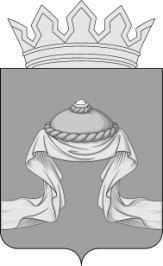  Администрация Назаровского районаКрасноярского краяПОСТАНОВЛЕНИЕ«31» 07 2019                                   г. Назарово                                         № 185-пО внесении изменений в постановление администрации Назаровского района от 29.10.2013 № 585-п «Об утверждении муниципальной программы Назаровского района «Развитие транспортной системы» В соответствии со статьей 179 Бюджетного кодекса Российской Федерации, постановлением администрации Назаровского района от 06.09.2013 № 449-п «Об утверждении Порядка принятия решений о разработке муниципальных программ Назаровского района, их формировании и реализации», постановлением администрации Назаровского района от 19.09.2013 № 480 «Об утверждении перечня муниципальных программ администрации Назаровского района»,  руководствуясь Уставом муниципального образования Назаровский район Красноярского края, ПОСТАНОВЛЯЮ:1. Внести в постановление администрации Назаровского района от 29.10.2013 № 585-п «Об утверждении муниципальной программы Назаровского района «Развитие транспортной системы» следующие изменения:1.1. В муниципальной программе Назаровского района «Развитие транспортной системы»:1.1.1. Строку 10 раздела 1 «Паспорт муниципальной программы  «Развитие транспортной системы» изложить в следующей редакции:1.1.2. Абзац первый раздела 6 «Информация о ресурсном обеспечении и прогнозной оценке» изложить в следующей редакции:«Общий объём финансирования программы на 2018-2021 годы составляет 51379,7тыс. руб., в том числе: средства краевого бюджета 50939,7 тыс. рублей, из них:в 2018 году – 13300,9 тыс. рублей;в 2019 году – 13944,4 тыс. рублей;в 2020 году – 11847,2 тыс. рублей;в 2021 году – 11847,2 тыс. рублей.средства районного бюджета 440,0 тыс. рублей, из них:в 2018 году – 110,0 тыс. рублей;в 2019 году – 110,0 тыс. рублей;в 2020 году – 110,0 тыс. рублей;в 2021 году – 110,0 тыс. рублей.»; 1.1.3. Приложение 1 к муниципальной программе Назаровского района «Развитие транспортной системы» изложить в новой редакции согласно приложению 1 к настоящему постановлению;1.1.4. Приложение  2 к муниципальной программе Назаровского района «Развитие транспортной системы» изложить в новой редакции согласно приложению 2 к настоящему постановлению.2. Контроль за выполнением постановления возложить на заместителя главы района, руководителя финансового управления администрации Назаровского района (Мельничук).3. Постановление вступает в силу в день, следующий за днем его официального опубликования в газете «Советское Причулымье».Глава района                                                                                  Г.В. Ампилогова«Информация по ресурсному обеспечениюмуниципальной программы, в том числе в разбивке по источникам финансирования по годам реализациипрограммыОбщий объем финансирования программы составляет 51379,7 тыс. рублей, из них: в 2018 году – 13410,9 тыс. рублей;в 2019 году – 14054,4 тыс. рублей;в 2020 году – 11957,2 тыс. рублей;в 2021 году – 11957,2 тыс. рублей.в том числе:средства краевого бюджета 50939,7 тыс. рублей, из них:в 2018 году – 13300,9 тыс. рублей;в 2019 году – 13944,4 тыс. рублей;в 2020 году – 11847,2 тыс. рублей;в 2021 году – 11847,2 тыс. рублей.средств районного бюджета 440,0 тыс. рублей, из них:в 2018 году – 110,0 тыс. рублей;в 2019 году – 110,0 тыс. рублей;в 2020 году – 110,0 тыс. рублей;в 2021 году – 110,0 тыс. рублей.»;Приложение 1Приложение 1Приложение 1к постановлению администрации к постановлению администрации к постановлению администрации Назаровского районаНазаровского районаНазаровского районаот "31" 07 2019  № 185-пот "31" 07 2019  № 185-пот "31" 07 2019  № 185-пПриложение № 1Приложение № 1к муниципальной программе к муниципальной программе к муниципальной программе «Развитие транспортной системы»«Развитие транспортной системы»«Развитие транспортной системы»от 29.10.2013 № 585-пот 29.10.2013 № 585-пот 29.10.2013 № 585-пИнформация о распределении планируемых расходов по отдельным мероприятиям муниципальной программы Назаровского района Информация о распределении планируемых расходов по отдельным мероприятиям муниципальной программы Назаровского района Информация о распределении планируемых расходов по отдельным мероприятиям муниципальной программы Назаровского района Информация о распределении планируемых расходов по отдельным мероприятиям муниципальной программы Назаровского района Информация о распределении планируемых расходов по отдельным мероприятиям муниципальной программы Назаровского района Информация о распределении планируемых расходов по отдельным мероприятиям муниципальной программы Назаровского района Информация о распределении планируемых расходов по отдельным мероприятиям муниципальной программы Назаровского района Информация о распределении планируемых расходов по отдельным мероприятиям муниципальной программы Назаровского района Информация о распределении планируемых расходов по отдельным мероприятиям муниципальной программы Назаровского района Информация о распределении планируемых расходов по отдельным мероприятиям муниципальной программы Назаровского района Информация о распределении планируемых расходов по отдельным мероприятиям муниципальной программы Назаровского района Информация о распределении планируемых расходов по отдельным мероприятиям муниципальной программы Назаровского района «Развитие транспортной системы»«Развитие транспортной системы»«Развитие транспортной системы»«Развитие транспортной системы»«Развитие транспортной системы»«Развитие транспортной системы»«Развитие транспортной системы»«Развитие транспортной системы»«Развитие транспортной системы»«Развитие транспортной системы»«Развитие транспортной системы»«Развитие транспортной системы»Статус (муниципальная программа, подпрограмма)Наименование  программы, подпрограммыНаименование ГРБСКод бюджетной классификацииКод бюджетной классификацииКод бюджетной классификацииКод бюджетной классификацииСтатус (муниципальная программа, подпрограмма)Наименование  программы, подпрограммыНаименование ГРБСКод бюджетной классификацииКод бюджетной классификацииКод бюджетной классификацииКод бюджетной классификацииСтатус (муниципальная программа, подпрограмма)Наименование  программы, подпрограммыНаименование ГРБСГРБСРзЦСРВР2018201920202021Итого на периодСтатус (муниципальная программа, подпрограмма)Наименование  программы, подпрограммыНаименование ГРБСГРБСПрЦСРВРгодгодгодгодИтого на периодМуниципальная программа «Развитие транспортной системы»всего расходные обязательства по программеХХХХ13 410,914 054,411 957,211 957,251 379,7Муниципальная программа «Развитие транспортной системы»в том числе по ГРБС:Муниципальная программа «Развитие транспортной системы»Администрация района0160408105008466081013 300,913 944,411 847,211 847,250 939,7Муниципальная программа «Развитие транспортной системы»Администрация района105007647010013 300,913 944,411 847,211 847,250 939,7Муниципальная программа «Развитие транспортной системы»Администрация района10500764702000,00,00,00,00,0Муниципальная программа «Развитие транспортной системы»Управление образования администрации Назаровского района0790702105008465024422,655,055,055,0187,6Муниципальная программа «Развитие транспортной системы»Управление образования администрации Назаровского района0790701105008465024487,455,055,055,0252,4Муниципальная программа «Развитие транспортной системы»Управление образования администрации Назаровского района079070210500739802440,00,00,00,00,0Муниципальная программа «Развитие транспортной системы»Управление образования администрации Назаровского района079070110500739806120,00,00,00,00,0Муниципальная программа «Развитие транспортной системы»Управление образования администрации Назаровского района079070210500S39802440,00,00,00,00,0Муниципальная программа «Развитие транспортной системы»Управление образования администрации Назаровского района079070110500S39806120,00,00,00,00,0Отдельное мероприятие программы 1Возмещение организациям автомобильного транспорта  недополученных доходов, возникающих в результате государственного регулирования тарифов, небольшой интенсивности пассажиропотоков по внутрирайонным маршрутам вне границ населённых пунктов Назаровского районавсего расходные обязательства0160408105008466081013 176,813 794,811 847,211 847,250 666,0Отдельное мероприятие программы 1Возмещение организациям автомобильного транспорта  недополученных доходов, возникающих в результате государственного регулирования тарифов, небольшой интенсивности пассажиропотоков по внутрирайонным маршрутам вне границ населённых пунктов Назаровского районав том числе по ГРБСОтдельное мероприятие программы 1Возмещение организациям автомобильного транспорта  недополученных доходов, возникающих в результате государственного регулирования тарифов, небольшой интенсивности пассажиропотоков по внутрирайонным маршрутам вне границ населённых пунктов Назаровского районаАдминистрация района0160408105008466081013 176,813 794,811 847,211 847,250 666,0Отдельное мероприятие программы 2 Мероприятия в области безопасности дорожного движениявсего расходные обязательства 0790702105008465024422,655,055,055,0187,6Отдельное мероприятие программы 2 Мероприятия в области безопасности дорожного движениявсего расходные обязательства 0790701105008465024487,455,055,055,0252,4Отдельное мероприятие программы 2 Мероприятия в области безопасности дорожного движенияв том числе по ГРБС:Отдельное мероприятие программы 2 Мероприятия в области безопасности дорожного движенияУправление образования администрации Назаровского района0790702105008465024422,655,055,055,0187,6Отдельное мероприятие программы 2 Мероприятия в области безопасности дорожного движенияУправление образования администрации Назаровского района0790701105008465024487,455,055,055,0252,4Отдельное мероприятие программы 3Проведение мероприятий, направленных на обеспечение безопасного участия детей в дорожном движении за счет средств краевого бюджетавсего расходные обязательства 079070210500739802440,00,00,00,00,0Отдельное мероприятие программы 3Проведение мероприятий, направленных на обеспечение безопасного участия детей в дорожном движении за счет средств краевого бюджетавсего расходные обязательства 079070110500739806120,00,00,00,00,0Отдельное мероприятие программы 3Проведение мероприятий, направленных на обеспечение безопасного участия детей в дорожном движении за счет средств краевого бюджетав том числе по ГРБС:Отдельное мероприятие программы 3Проведение мероприятий, направленных на обеспечение безопасного участия детей в дорожном движении за счет средств краевого бюджетаУправление образования администрации Назаровского района079070210500739802440,00,00,00,00,0Отдельное мероприятие программы 3Проведение мероприятий, направленных на обеспечение безопасного участия детей в дорожном движении за счет средств краевого бюджетаУправление образования администрации Назаровского района079070110500739806120,00,00,00,00,0Отдельное мероприятие программы 4Софинансирование расходов на проведение мероприятий, направленных на обеспечение безопасного участия детей в дорожном движении за счет средств районного бюджетавсего расходные обязательства 079070210500S39802440,00,00,00,00,0Отдельное мероприятие программы 4Софинансирование расходов на проведение мероприятий, направленных на обеспечение безопасного участия детей в дорожном движении за счет средств районного бюджетавсего расходные обязательства 079070210500S39806120,00,00,00,00,0Отдельное мероприятие программы 4Софинансирование расходов на проведение мероприятий, направленных на обеспечение безопасного участия детей в дорожном движении за счет средств районного бюджетав том числе по ГРБС:Отдельное мероприятие программы 4Софинансирование расходов на проведение мероприятий, направленных на обеспечение безопасного участия детей в дорожном движении за счет средств районного бюджетаУправление образования администрации Назаровского района079070210500S39802440,00,00,00,00,0Отдельное мероприятие программы 4Софинансирование расходов на проведение мероприятий, направленных на обеспечение безопасного участия детей в дорожном движении за счет средств районного бюджетаУправление образования администрации Назаровского района079070110500S39806120,00,00,00,00,0Отдельное мероприятие программы 5Расходы на выплаты персоналу в целях обеспечения выполнения функций государственными (муниципальными) органами, казенными учреждениями, органами управления государственными внебюджетными фондамивсего расходные обязательства0161050076470100108,5130,10,00,0238,6Отдельное мероприятие программы 5Расходы на выплаты персоналу в целях обеспечения выполнения функций государственными (муниципальными) органами, казенными учреждениями, органами управления государственными внебюджетными фондамив том числе по ГРБСОтдельное мероприятие программы 5Расходы на выплаты персоналу в целях обеспечения выполнения функций государственными (муниципальными) органами, казенными учреждениями, органами управления государственными внебюджетными фондамиАдминистрация района0161050076470100108,5130,10,00,0238,6Отдельное мероприятие программы 6Закупка товаров, работ и услуг для обеспечения государственных (муниципальных) нуждвсего расходные обязательства016105007647020015,619,50,00,035,1Отдельное мероприятие программы 6Закупка товаров, работ и услуг для обеспечения государственных (муниципальных) нуждв том числе по ГРБСОтдельное мероприятие программы 6Закупка товаров, работ и услуг для обеспечения государственных (муниципальных) нуждАдминистрация района016105007647020015,619,50,00,035,1Приложение 2Приложение 2Приложение 2Приложение 2Приложение 2к постановлению администрации к постановлению администрации к постановлению администрации к постановлению администрации к постановлению администрации Назаровского районаНазаровского районаНазаровского районаНазаровского районаНазаровского районаот "31" 07 2019 № 185-пот "31" 07 2019 № 185-пот "31" 07 2019 № 185-пот "31" 07 2019 № 185-пот "31" 07 2019 № 185-пПриложение № 2Приложение № 2Приложение № 2Приложение № 2Приложение № 2к муниципальной программе к муниципальной программе к муниципальной программе к муниципальной программе к муниципальной программе «Развитие транспортной системы»«Развитие транспортной системы»«Развитие транспортной системы»«Развитие транспортной системы»«Развитие транспортной системы»от 29.10.2013 № 585-пот 29.10.2013 № 585-пот 29.10.2013 № 585-пИнформация о ресурсном обеспечении и прогнозной оценке расходов на реализацию целей Информация о ресурсном обеспечении и прогнозной оценке расходов на реализацию целей Информация о ресурсном обеспечении и прогнозной оценке расходов на реализацию целей Информация о ресурсном обеспечении и прогнозной оценке расходов на реализацию целей Информация о ресурсном обеспечении и прогнозной оценке расходов на реализацию целей Информация о ресурсном обеспечении и прогнозной оценке расходов на реализацию целей Информация о ресурсном обеспечении и прогнозной оценке расходов на реализацию целей Информация о ресурсном обеспечении и прогнозной оценке расходов на реализацию целей Информация о ресурсном обеспечении и прогнозной оценке расходов на реализацию целей муниципальной программы «Развитие транспортной системы»муниципальной программы «Развитие транспортной системы»муниципальной программы «Развитие транспортной системы»муниципальной программы «Развитие транспортной системы»муниципальной программы «Развитие транспортной системы»муниципальной программы «Развитие транспортной системы»муниципальной программы «Развитие транспортной системы»муниципальной программы «Развитие транспортной системы»муниципальной программы «Развитие транспортной системы»СтатусСтатусНаименование муниципальной программы, подпрограммы муниципальной программыОтветственный исполнитель, соисполнителиОценка расходов (тыс. руб.), годыОценка расходов (тыс. руб.), годыОценка расходов (тыс. руб.), годыОценка расходов (тыс. руб.), годыОценка расходов (тыс. руб.), годыСтатусСтатусНаименование муниципальной программы, подпрограммы муниципальной программыОтветственный исполнитель, соисполнители2018 год2019 год2020 год2021 годИтого на периодМуниципальная программаМуниципальная программа«Развитие транспортной системы»Всего                    13 410,914 054,411 957,211 957,251 379,7Муниципальная программаМуниципальная программа«Развитие транспортной системы»в том числе:             в том числе:             в том числе:             в том числе:             в том числе:             в том числе:             Муниципальная программаМуниципальная программа«Развитие транспортной системы»федеральный бюджет (*)   Муниципальная программаМуниципальная программа«Развитие транспортной системы»краевой бюджет  (*)         13 300,913 944,411 847,211 847,250 939,7Муниципальная программаМуниципальная программа«Развитие транспортной системы»районный бюджет110,0110,0110,0110,0440,0Муниципальная программаМуниципальная программа«Развитие транспортной системы»внебюджетные  источники                 Муниципальная программаМуниципальная программа«Развитие транспортной системы»бюджеты сельских поселений (**)   Муниципальная программаМуниципальная программа«Развитие транспортной системы»юридические лицаМероприятие программы 1Мероприятие программы 1Возмещение организациям автомобильного транспорта  недополученных доходов, возникающих в результате государственного регулирования тарифов, небольшой интенсивности пассажиропотоков по внутрирайонным маршрутам вне границ населённых пунктов Назаровского районаВсего13 300,913 944,411 847,211 847,250 939,7Мероприятие программы 1Мероприятие программы 1Возмещение организациям автомобильного транспорта  недополученных доходов, возникающих в результате государственного регулирования тарифов, небольшой интенсивности пассажиропотоков по внутрирайонным маршрутам вне границ населённых пунктов Назаровского районав том числе:             в том числе:             в том числе:             в том числе:             в том числе:             в том числе:             Мероприятие программы 1Мероприятие программы 1Возмещение организациям автомобильного транспорта  недополученных доходов, возникающих в результате государственного регулирования тарифов, небольшой интенсивности пассажиропотоков по внутрирайонным маршрутам вне границ населённых пунктов Назаровского районафедеральный бюджет (*)   Мероприятие программы 1Мероприятие программы 1Возмещение организациям автомобильного транспорта  недополученных доходов, возникающих в результате государственного регулирования тарифов, небольшой интенсивности пассажиропотоков по внутрирайонным маршрутам вне границ населённых пунктов Назаровского районакраевой бюджет  (*)         13 300,913 944,411 847,211 847,250 939,7Мероприятие программы 1Мероприятие программы 1Возмещение организациям автомобильного транспорта  недополученных доходов, возникающих в результате государственного регулирования тарифов, небольшой интенсивности пассажиропотоков по внутрирайонным маршрутам вне границ населённых пунктов Назаровского районарайонный бюджет0,00,00,00,0Мероприятие программы 1Мероприятие программы 1Возмещение организациям автомобильного транспорта  недополученных доходов, возникающих в результате государственного регулирования тарифов, небольшой интенсивности пассажиропотоков по внутрирайонным маршрутам вне границ населённых пунктов Назаровского районавнебюджетные  источники                 Мероприятие программы 1Мероприятие программы 1Возмещение организациям автомобильного транспорта  недополученных доходов, возникающих в результате государственного регулирования тарифов, небольшой интенсивности пассажиропотоков по внутрирайонным маршрутам вне границ населённых пунктов Назаровского районабюджеты сельских поселений (**)   Мероприятие программы 1Мероприятие программы 1Возмещение организациям автомобильного транспорта  недополученных доходов, возникающих в результате государственного регулирования тарифов, небольшой интенсивности пассажиропотоков по внутрирайонным маршрутам вне границ населённых пунктов Назаровского районаюридические лицаМероприятие программы 2Мероприятие программы 2Мероприятия в области  безопасности дорожного движенияВсего                    110,0110,0110,0110,0330,0Мероприятие программы 2Мероприятие программы 2Мероприятия в области  безопасности дорожного движенияв том числе:             в том числе:             в том числе:             в том числе:             в том числе:             в том числе:             Мероприятие программы 2Мероприятие программы 2Мероприятия в области  безопасности дорожного движенияфедеральный бюджет (*)   Мероприятие программы 2Мероприятие программы 2Мероприятия в области  безопасности дорожного движениякраевой бюджет (*)          Мероприятие программы 2Мероприятие программы 2Мероприятия в области  безопасности дорожного движениярайонный бюджет110,0110,0110,0110,0330,0Мероприятие программы 2Мероприятие программы 2Мероприятия в области  безопасности дорожного движениявнебюджетные  источники                 Мероприятие программы 2Мероприятие программы 2Мероприятия в области  безопасности дорожного движениябюджеты сельских поселений(**)   Мероприятие программы 2Мероприятие программы 2Мероприятия в области  безопасности дорожного движенияюридические лицаМероприятие программы 3Мероприятие программы 3Проведение мероприятий, направленных на обеспечение безопасного участия детей в дорожном движении за счет средств краевого бюджетаВсего                    0,00,00,00,00,0Мероприятие программы 3Мероприятие программы 3Проведение мероприятий, направленных на обеспечение безопасного участия детей в дорожном движении за счет средств краевого бюджетав том числе:             в том числе:             в том числе:             в том числе:             в том числе:             в том числе:             Мероприятие программы 3Мероприятие программы 3Проведение мероприятий, направленных на обеспечение безопасного участия детей в дорожном движении за счет средств краевого бюджетафедеральный бюджет (*)   Мероприятие программы 3Мероприятие программы 3Проведение мероприятий, направленных на обеспечение безопасного участия детей в дорожном движении за счет средств краевого бюджетакраевой бюджет (*)          0,00,00,00,00,0Мероприятие программы 3Мероприятие программы 3Проведение мероприятий, направленных на обеспечение безопасного участия детей в дорожном движении за счет средств краевого бюджетарайонный бюджетМероприятие программы 3Мероприятие программы 3Проведение мероприятий, направленных на обеспечение безопасного участия детей в дорожном движении за счет средств краевого бюджетавнебюджетные  источники                 Мероприятие программы 3Мероприятие программы 3Проведение мероприятий, направленных на обеспечение безопасного участия детей в дорожном движении за счет средств краевого бюджетабюджеты сельских поселений(**)   Мероприятие программы 3Мероприятие программы 3Проведение мероприятий, направленных на обеспечение безопасного участия детей в дорожном движении за счет средств краевого бюджетаюридические лицаМероприятие программы 4Мероприятие программы 4Софинансирование расходов на проведение мероприятий, направленных на обеспечение безопасного участия детей в дорожном движении за счет средств районного бюджетаВсего                    0,00,00,00,0Мероприятие программы 4Мероприятие программы 4Софинансирование расходов на проведение мероприятий, направленных на обеспечение безопасного участия детей в дорожном движении за счет средств районного бюджетав том числе:             в том числе:             в том числе:             в том числе:             в том числе:             в том числе:             Мероприятие программы 4Мероприятие программы 4Софинансирование расходов на проведение мероприятий, направленных на обеспечение безопасного участия детей в дорожном движении за счет средств районного бюджетафедеральный бюджет (*)   Мероприятие программы 4Мероприятие программы 4Софинансирование расходов на проведение мероприятий, направленных на обеспечение безопасного участия детей в дорожном движении за счет средств районного бюджетакраевой бюджет (*)          Мероприятие программы 4Мероприятие программы 4Софинансирование расходов на проведение мероприятий, направленных на обеспечение безопасного участия детей в дорожном движении за счет средств районного бюджетарайонный бюджет0,00,00,00,00,0Мероприятие программы 4Мероприятие программы 4Софинансирование расходов на проведение мероприятий, направленных на обеспечение безопасного участия детей в дорожном движении за счет средств районного бюджетавнебюджетные  источники                 Мероприятие программы 4Мероприятие программы 4Софинансирование расходов на проведение мероприятий, направленных на обеспечение безопасного участия детей в дорожном движении за счет средств районного бюджетабюджеты сельских поселений(**)   Мероприятие программы 4Мероприятие программы 4Софинансирование расходов на проведение мероприятий, направленных на обеспечение безопасного участия детей в дорожном движении за счет средств районного бюджетаюридические лицаМероприятие программы 5Мероприятие программы 5Расходы на выплаты персоналу в целях обеспечения выполнения функций государственными (муниципальными) органами, казенными учреждениями, органами управления государственными внебюджетными фондамиВсего0,0108,5130,10,0238,6Мероприятие программы 5Мероприятие программы 5Расходы на выплаты персоналу в целях обеспечения выполнения функций государственными (муниципальными) органами, казенными учреждениями, органами управления государственными внебюджетными фондамив том числе:             в том числе:             в том числе:             в том числе:             в том числе:             в том числе:             Мероприятие программы 5Мероприятие программы 5Расходы на выплаты персоналу в целях обеспечения выполнения функций государственными (муниципальными) органами, казенными учреждениями, органами управления государственными внебюджетными фондамифедеральный бюджет (*)   Мероприятие программы 5Мероприятие программы 5Расходы на выплаты персоналу в целях обеспечения выполнения функций государственными (муниципальными) органами, казенными учреждениями, органами управления государственными внебюджетными фондамикраевой бюджет  (*)         0,0108,5130,10,0238,6Мероприятие программы 5Мероприятие программы 5Расходы на выплаты персоналу в целях обеспечения выполнения функций государственными (муниципальными) органами, казенными учреждениями, органами управления государственными внебюджетными фондамирайонный бюджетМероприятие программы 5Мероприятие программы 5Расходы на выплаты персоналу в целях обеспечения выполнения функций государственными (муниципальными) органами, казенными учреждениями, органами управления государственными внебюджетными фондамивнебюджетные  источники                 Мероприятие программы 5Мероприятие программы 5Расходы на выплаты персоналу в целях обеспечения выполнения функций государственными (муниципальными) органами, казенными учреждениями, органами управления государственными внебюджетными фондамибюджеты сельских поселений (**)   Мероприятие программы 5Мероприятие программы 5Расходы на выплаты персоналу в целях обеспечения выполнения функций государственными (муниципальными) органами, казенными учреждениями, органами управления государственными внебюджетными фондамиюридические лицаМероприятие программы 6Мероприятие программы 6Закупка товаров, работ и услуг для обеспечения государственных (муниципальных) нуждВсего0,015,619,50,035,1Мероприятие программы 6Мероприятие программы 6Закупка товаров, работ и услуг для обеспечения государственных (муниципальных) нуждв том числе:             в том числе:             в том числе:             в том числе:             в том числе:             в том числе:             Мероприятие программы 6Мероприятие программы 6Закупка товаров, работ и услуг для обеспечения государственных (муниципальных) нуждфедеральный бюджет (*)   Мероприятие программы 6Мероприятие программы 6Закупка товаров, работ и услуг для обеспечения государственных (муниципальных) нуждкраевой бюджет  (*)         0,015,619,50,035,1Мероприятие программы 6Мероприятие программы 6Закупка товаров, работ и услуг для обеспечения государственных (муниципальных) нуждрайонный бюджетМероприятие программы 6Мероприятие программы 6Закупка товаров, работ и услуг для обеспечения государственных (муниципальных) нуждвнебюджетные  источники                 Мероприятие программы 6Мероприятие программы 6Закупка товаров, работ и услуг для обеспечения государственных (муниципальных) нуждбюджеты сельских поселений (**)   Мероприятие программы 6Мероприятие программы 6Закупка товаров, работ и услуг для обеспечения государственных (муниципальных) нуждюридические лица